Результаты опроса оценки деятельности, проведенной Управлением Федеральной службы по надзору в сфере защиты прав потребителей и благополучия человека по Костромской области по профилактике коррупционных и иных правонарушений в 2014 году
  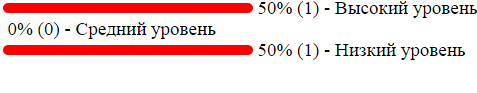 